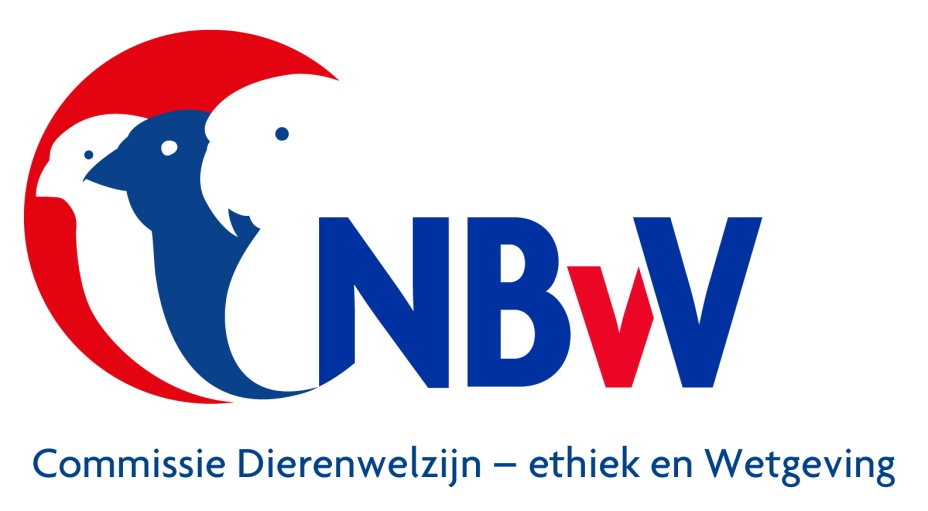 Houderijrichtlijnenvoorkooi- en volièrevogels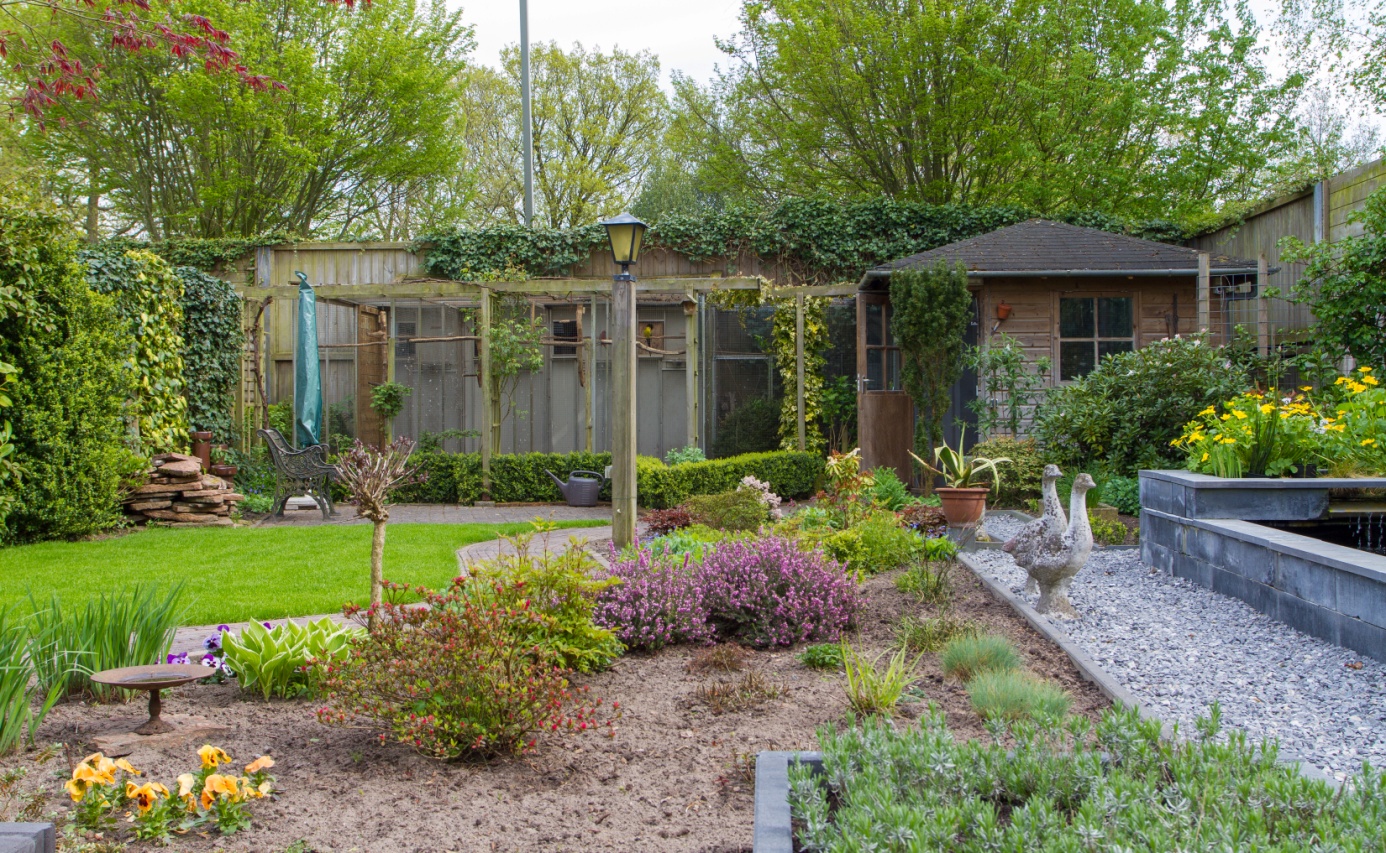 in relatie tot het beleid van deNederlandse Bond van Vogelliefhebbersten aanzien van dierenwelzijn en wetgevingColofonAuteurHenk van der Wal2020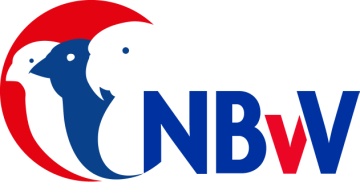 Document  2020 DE&W 10© 2020 Nederlandse Bond van VogelliefhebbersDe NBvV aanvaardt geen aansprakelijkheid voor eventuele schade voortvloeiend uit het gebruik van de teksten uit deze monografie of de toepassing van de adviezen. Printed on demand: Bondsbureau Nederlandse Bond van VogelliefhebbersBergen op ZoomOp de omslag: voorbeeld van een gezelschapsvolièreInhoud
Inleiding									4De houderijrichtlijn								5	Het verschil tussen het houderijvoorschrift van de RDA		5	en de houderijrichtlijn van de NBvV.De doelstelling van de NBvV- houderijrichtlijn				8	De kennisoverdracht.De praktische uitvoering van het begrip Dierenwelzijn.Het beleid van de Nederlandse Bond van Vogelliefhebbers,	De intrinsieke waarde van de kooi- en volièrevogel.	De “Vijf Vrijheden”.De bewustwording van de zorgplicht voor de gehoudenvogelsoorten.De kennisoverdracht aan de koper van surplusdieren.De opbouw van de NBvV- houderijrichtlijn					11De Algemene en specifieke NBvV- houderijrichtlijnen			12	De clustervorming							12	De algemene houderijrichtlijn					12	De specifieke houderijrichtlijn					12Een overzicht van de vogelsoorten waarvoor specifiekeHouderijrichtlijnen vanaf 1 maart 2020 beschikbaar zijn.Overzicht specifieke houderijrichtlijnen vanaf 1 maart 2020		13Een voorbeeld van een algemene houderijrichtlijn				18Een voorbeeld van een specifieke houderijrichtlijn				24Een overzicht van de houderijrichtlijnen in de clusters 1 t/m 9		30Geraadpleegde lectuur							34Geraadpleegde Nederlandse wetgeving					36Geraadpleegde Europese Verordeningen					37		InleidingDe houderijrichtlijn……..wat ging er aan vooraf ?In 1995 geeft het Duitse Bundesministerium für Ernährung, Landwirschaft und Forsten (BMEL) de opdracht aan de Sachverständigengruppe Gutachten über die tierschutsgerechte Haltung von Vögeln om minimale eisen op te stellen voor het houden van vogels.Op 10 januari 1995 verscheen “Mindestanforderungen an die Haltung von Papageien”.Op 10 juli 1996 verscheen “Gutachten über Mindestanforderingen an die Haltung von Kleinvögeln, Teil 1, Körnfresser”.Deel 2 is tot nu toe nog niet verschenen.Deze houderijrichtlijnen zijn erg uitgebreid en gaan ook in op dat, wat wij in Nederland rangschikken onder de basiskennis van iedere vogelliefhebber.De totstandkoming van deze twee richtlijnen vloeit dus voort uit de invulling van het overheidsbeleid van het Duitse Bundesministerium en kan dus niet vrijblijvend nageleefd worden door de Duitse vogelhouders.Het is zelfs niet ondenkbaar dat er per deelstaat verzwarende richtlijnen van kracht zijn.De Nederlandse houderijvoorschriften.Op 19 juni 2013 stuurde staatssecretaris Dijksma van Economische Zaken haar besluit over de Positieflijst voor Zoogdieren naar de Tweede Kamer.In dat besluit stond welke zoogdieren toen wel en welke niet meer gehouden mogen worden.Dijksma besloot ook dat er voor de toegelaten diersoorten “houderijvoorschriften” opgesteld moesten worden.Daarvoor riep zij de hulp in van de Raad voor Dierenaangelegenheden (RDA) .De Raad voor Dierenaangelegenheden is een onafhankelijke raad van deskundigen die de minister van LNV gevraagd, of op eigen initiatief, adviseert over dierenwelzijn en diergezondheid.De RVD adviseert op basis van een zienswijze en baseert deze  op wetenschappelijke achtergronden.Hoe een houderijvoorschrift er uit moet zien en wie de informatie aanlevert is dan nog onduidelijk.In december 2013 verschijnt een zienswijze van de RDA onder nummer RDA_2013_4 met als titel “Onder voorwaarden houden van dieren”.In deze zienswijze wordt ingegaan op de realisatie van de input voor een houderijvoorschrift en wordt een sjabloon gepresenteerd met uitwerkingen voor drie kleine zoogdieren, de Chinchila, de Hamster en de Cavia.De gewenste gegevens worden op wetenschappelijke basis verzameld met behulp van literatuurstudies.De NBvV - Houderijrichtlijnen.In begin 2014 is de Commissie Dierenwelzijn,-ethiek & Wetgeving van de NBvV gestart met het opstellen van houderijrichtlijnen voor kooi- en volierevogels.Eind 2019 waren voor 486 (3565 bladzijden) vogelsoorten deze richtlijnen opgesteld.Maart 2020Commissie Dierenwelzijn, -ethiek &  Wetgeving NBvVAfdeling Educatie en kennisoverdracht.De Houderijrichtlijn.Het verschil tussen het houderijvoorschrift van de RDA en de houderijrichtlijn van de NBVV.Het houderijvoorschrift van de RDA, is geschreven vanuit een door de overheid gevraagde zienswijze in relatie tot de poging om een positieflijst voor zoogdieren op te stellen.Alleen de soorten die op basis van die positieflijst gehouden mogen worden, komen in aanmerking voor een houderijvoorschrift.Vanuit een wetenschappelijke achtergrond zijn in een sjabloon een groot aantal output parameters en best practices verzameld.De opzet was er op gericht dat het invullen van deze houderij elementen in samenwerking met de houderij sector en de liefhebbersverenigingen zou plaats vinden.Erkend wordt dat daar veel kennis en ervaring op het gebied van het houden en fokken met de te beschrijven dieren zit.Deze inbreng is onmisbaar omdat wetenschappelijke onderzoekers zelf al hebben vastgesteld dat er maar zeer weinig wetenschappelijke lectuur over dierenwelzijn, diergezondheid en diergedrag beschikbaar is.Daarnaast geeft de RDA bij de start van het opstellen van houderijvoorschriften de voorkeur aan doelvoorschriften.Een andere optie zou het omschrijven van middelvoorschriften zijn.Hieraan kleven een aantal veronderstelde bezwaren:Een middelvoorschrift is wetenschappelijk moeilijk te onderbouwen;Het welzijn van het dier zou niet geborgd zijn met het voldoen aan minimum vereisten.De RDA kiest voor een houderijvoorschrift met als uitgangspunt de best practices in plaats van minimum normen.Dit zou ook het meest gewenst zijn voor handhavers, die vooral monitoren op de afwezigheid van negatieve resultaten.Het feit dat men in dit stadium al rekening houdt met het optreden van handhavers geeft aan dat het houderijvoorschrift  voor de houders van dieren niet vrijblijvend is, maar dat door de overheid aangewezen handhavers toezicht zullen houden op het naleven van die voorschriften.Eerst even een tussenfase…….Op 28 januari 2015 verschijnt in de Staatscourant de Regeling van de Staatssecretaris van Economische  Zaken nr. WJZ/15008282, houdende vaststelling van hoofdstuk 2 van de Regeling houders van dieren.Dit hoofdstuk wordt gewijzigd en komt te luiden:“Hoofdstuk 2. Dieren die gehouden mogen worden”.Dit hoofdstuk verwijst naar de instelling van een positieflijst die dan ook al huisdierenlijst wordt genoemd.Het betreffen hier dieren die gerekend worden tot zoogdieren.In deze Regeling zijn drie tabellen opgenomen.Tabel 1, Positieflijst (huisdierenlijst).	Op deze tabel komen 51 soorten zoogdieren voor die zijn aangewezen als bedoeld in	artikel 2.2, eerste lid, van de Wet dieren, die gehouden kunnen worden zonder toepassing  van soortspecifieke houderijvoorschriften.De motivatie is dat de soort goed is te houden onder de al geldende algemene houderijvoorschriften uit de Wet dieren en het Besluit houders van dieren, die redelijkerwijs door iedere houder ingevuld kunnen worden.Tabel 2 vermeld 47 soorten zoogdieren die zijn aangewezen als bedoeld in artikel 2.2, eerste 	lid, van de Wet dieren, die gehouden kunnen worden met toepassing van 	soortspecifieke houderijvoorschriften.Hierbij is de motivatie dat die houderijvoorschriften zijn gewenst voor het welzijn en de gezondheid van het dier. Daar komt dan nog bij dat de soort alleen is te houden met speciale kennis en kunde van de houder en onder specifieke houderijvoorschriften.Tabel 3 vermeld de diersoorten die niet worden aangewezen als bedoeld in artikel 2.2, 	eerste lid van de Wet dieren. Op 1 april 2015 betreffen dit 19 soorten zoogdieren.De motivatie is dat de soort redelijkerwijs niet te houden is zonder schade aan gezondheid en welzijn.De Regeling is aangevuld met een toelichting.In 1.6 van deze toelichting wordt de instelling van een houderijvoorschrift nog eens nader uiteen gezet..(citaat)Het is de bedoeling (overeenkomstig de motie-Van Gerven, TK 31 389, nr. 131) dat bij de beoordeling van alle aan te wijzen diersoorten wordt onderzocht of voorschriften moeten worden vastgesteld die door de houders bij het houden en de verzorging van dieren in acht moeten worden genomen, eventueel naast de algemene regels die in de wet en het besluit zijn opgenomen.Per diersoort kunnen die voorschriften verschillen.Voor een aantal diersoorten is naleving van de algemene regels voldoende, omdat het risico op welzijn- of gezondheidsschade bij houder of dier bij zorgzaam houden van die soorten zich gewoonlijk niet voordoet.Op grond van artikel 2.2, 10e lid, van de wet, kunnen dergelijke voorschriften gesteld worden.(einde citaat)	Tot nu toe (2020) zijn deze houderijvoorschriften niet verschenen, want het lukt ook nog niet erg om een positieflijst voor zoogdieren vast te stellen.De NBvV - Houderijrichtlijn.Als in december 2013 het sjabloon van de RDA wordt gepubliceerd, zet de cie DE&W NBvV zich vanaf 2014 aan het schrijven van een eigen houderijrichtlijn.Bewust wordt niet gekozen voor het begrip “Houderijvoorschrift”, maar voor het begrip “Houderijrichtlijn”.Als houderijorganisatie, waarbij  ruim 20.000 leden zijn aangesloten die hobbymatig en duurzaam kooi- en volièrevogels houden, beschikken we niet over een gecertificeerde handhavingsdienst met inspecteurs die toezicht en controle houden op het naleven van voorschriften.Het sjabloon van de RDA bestaat uit een vast gedeelte en een gedeelte waarvoor de informatie verkregen moet worden van de experts in het veld, dus de praktijkmensen.Als we gaan kiezen voor een wetenschappelijke benadering en vandaar uit wetenschappelijke begrippen gaan hanteren voor de diverse houderij elementen, dan zullen we snel het draagvlak verliezen bij onze achterban.Om zo optimaal mogelijk praktijkgegevens te krijgen van de houders en fokkers van diverse vogelsoorten, is een vragenlijst ontwikkeld en zo breed mogelijk verspreid.Door de beantwoording van de gestelde vragen werd van veel vogelhouders de informatie verkregen voor het realiseren van  ruim 500 houderijrichtlijnen voor aantoonbaar in Nederland gehouden vogelsoorten.Al snel blijkt in de praktijk dat een uniforme houderijrichtlijn niet haalbaar is, door de verscheidenheid in vogelsoorten.De wijze waarop bijvoorbeeld vogelsoorten een wettelijke beschermde status hebben,of moeten beschikken over speciale voeding, geeft al aanleiding tot het aanpassen van de test van de houderijrichtlijn.Een aanpassing op het sjabloon van het houderijvoorschrift van de RDA is o.a. ook het inpassen van de deelname aan tijdelijke tentoonstellingen,de wijze van ringen (de indicatie en registratie) en het aankopen van nieuwe vogelsoorten en fokdieren, maar ook de verkoop van surplusdieren in relatie tot o.a. de CITES richtsnoeren.De doelstelling van de NBvV- houderijrichtlijn.De doelstelling van het opstellen van een NBvV- houderijrichtlijn is meerledig.De houderijrichtlijn is primair geschreven als aanvullende informatie bij het hobbymatige,niet- commerciële, houden van een vogelsoort.Hierbij is het uitgangspunt dat de houder van een vogelsoort zoveel als mogelijk wordt geïnformeerd en of geïnstrueerd, om zijn vogels onder de “best practices” mogelijke houderijvoorwaarden te houden en of er mee te fokken. Dit wordt ondermeer gerealiseerd door:Kennisoverdracht;De praktische uitvoering van het begrip Dierenwelzijn;De bewustwording van de zorgplicht voor de gehouden vogelsoorten;De kennisoverdracht aan de koper van surplusdieren.a.  De kennisoverdracht.De NBvV- houderijrichtlijnen zijn opgesteld in het kader van kennisoverdracht, zoals dat is geformuleerd in de Missie van de Commissie Dierenwelzijn, -ethiek & Wetgeving van de Nederlandse Bond van Vogelliefhebbers.Het uitgangspunt daarbij is dat de NBvV haar leden de gelegenheid wil bieden zich te bekwamen in de basiskennis van het houden van kooi- en volièrevogels als gezelschapsdieren.Deze basiskennis is o.a. vastgelegd in het Handboek Vogelverzorging, dat onder auspiciën van de NBvV in 2016 is verschenen.Als aanvulling op deze basiskennis is voor veel voorkomende vogelsoorten een houderijrichtlijn geschreven.b.  De praktische uitvoering van het begrip Dierenwelzijn.Het beleid van de Nederlandse Bond van Vogelliefhebbers.Het beleid van de NBvV ten aanzien van dierenwelzijn is op schrift gesteld via twee documenten:Reglement van de NBvV ten aanzien van de gezondheid en het welzijn van kooi- en volièrevogels;Uitvoeringsbesluit van het Reglement van de NBvV ten aanzien van de gezondheid en het welzijn van kooi- en volièrevogels.Dit beleid is een onderdeel van het totale beleid van de NBvV.Het totale beleid is afgeleid van de Statuten en de Missie van de NBvV.In een jaarverslag wordt dit beleid gepubliceerd en aangevuld met de beleidsplannen voor het komende jaar.Het gevoerde beleid ten aanzien van dierenwelzijn, diergezondheid en dierenethiek is niet statisch.Mede afhankelijk van technische ontwikkelingen op het gebied van huisvesting, maar ook door het beschikbaar komen van goede voedingsmiddelen en middelen en methoden ter bevordering van de gezondheid, zijn inzichten in het houden en fokken van kooi- en volièrevogels aan veranderingen onderhevig.Daarnaast staat dit beleid ook onder druk door steeds veranderende wetgeving.De kennisoverdracht van de ontwikkelingen op het gebied van o.a. die wetgeving, maar ook de maatschappelijke  inzichten op het houden van en fokken met vogels vindt plaats via monografieën aan de leden van de NBvV.De intrinsieke waarde van de kooi- en volièrevogel.De NBvV erkend als houderijorganisatie de intrinsieke waarde van de door haar leden gehouden vogelsoorten.Daarmee wordt de eigenwaarde van deze groep vogels erkend als dieren met gevoel.In de praktijk van het houden van vogels legt dit uitgangspunt vergaande verplichtingen op aan de vogelhouder.Allereerst ontstaat daardoor een zorgplicht.Daarnaast ontstaat ook de verplichting om met respect om te gaan met het denkvermogen, het leervermogen, het diergedrag en de gezondheid van de vogel.In de erkenning van de intrinsieke waarde van de kooi- en volièrevogels ligt eigenlijk opgesloten dat de vogelhouder zich maximaal moet inspannen, die voorwaarden te scheppen, waaronder de gehouden vogels zich “goed” voelen.De “Vijf Vrijheden”. In 1965 kreeg het Brambell Committee van de Britse regering de opdracht om de voorwaarden vast te stellen waaronder dieren gehouden zouden moeten worden.De Britse Farm Animal Welfare Counsil heeft deze voorwaarden in 1993 uitgewerkt tot debekende “Vijf Vrijheden”.Deze voorwaarden zijn in 2011 ook opgenomen in de Nederlandse Wet dieren en zijn dan  als omschrijving van de zorg voor dieren als volgt gedefinieerd:Dieren moeten gevrijwaard zijn van dorst, honger en onjuiste voeding;Dieren moeten gevrijwaard zijn van fysiek en fysiologisch ongerief;Dieren moeten gevrijwaard zijn van pijn, verwonding en ziektes;Dieren moeten gevrijwaard zijn van angst en chronische stress;Dieren moeten gevrijwaard zijn van beperking van hun natuurlijk en normaal gedrag,voor zover zulks redelijkerwijs kan worden verlangd.In de houderijrichtlijn voor een vogelsoort wordt de praktische uitvoering van deze vijf vrijheden verder uitgewerkt.c.  De bewustwording van de zorgplicht voor de gehouden vogelsoorten.Het beleid van de NBvV ten aanzien van dierenwelzijn richt zich op het verantwoord en diervriendelijk houden van vogels en deze zo te huisvesten, verzorgen en er eventueel mee te fokken, dat de belangen van het dier niet worden geschaad.Voortvloeiende uit de erkenning van de intrinsieke waarde van het dier, staat in dit gevoerde beleid het dier centraal.De Nederlandse wetgeving voorziet in het Besluit houders van dieren in het benoemen van de zorgplicht voor dieren.De wettekst geeft een zevental richtsnoeren aan.Degene die een dier houdt draagt er zorg voor dat een dier:wordt verzorgd door een persoon die beschikt over de voor die verzorging nodige kennis en vaardigheden;slechts onder de hoede wordt gesteld van een persoon die kennelijk tot de verzorging in staat is;dat ziek of gewond lijkt onmiddellijk op passende wijze wordt verzorgd;een toereikende behuizing heeft onder voldoende hygiënische omstandigheden;een voor dat dier toerekende hoeveelheid gezond en voor de soort en de leeftijd geschikt voer krijgt toegediend op een wijze die past bij het ontwikkelingsstadium van het dier;toegang heeft tot een toereikende hoeveelheid water van passende kwaliteit of op een andere wijze aan zijn behoefte aan water kan voldoen;voldoende verse lucht of zuurstof krijgt.De zorg voor dieren moet zich dus uitstrekken tot de voorwaarden waaronder dieren zich volledig positief kunnen ontplooien.Een dier voelt zich goed als de “Vijf Vrijheden” zijn geborgd.Daarvoor is het nodig dat het dier vrij is van intense angst, pijn en andere negatieve ervaringen.Het dier moet goed functioneren, een bevredigende gezondheid hebben, een normale groeiperiode doormaken.Het dier moet normaal functionerende fysiologische- en gedragssystemen ontwikkelen.Maar ook: het dier moet een normaal leven kunnen leiden in een verrijkt leefmilieu. De beschrijving van de houderij elementen die terug gevonden worden in een houderijrichtlijn maken het mede mogelijk de zorgplicht zo volledig mogelijk in te vullen.d.  De kennisoverdracht aan de koper van surplusdieren.Een bedrijfsmatige, commerciële, verkoper van vogels is verplicht bij de verkoop de bepalingen in acht te nemen die zijn opgenomen in het Besluit houders van dieren, hoofdstuk 3, §2, artikel 3.17 en 3.18.In beide artikels is de verplichting opgenomen aan de koper informatie te verstrekken over de wijze waarop een vogel goed verzorgd moet worden, de wijze van huisvesting en het gedrag van de vogel. Daarbij moet ook een verklaring afgegeven worden over de gezondheidsstatus van de vogel en moet informatie verstrekt worden over de kosten die gemoeid gaan met het houden van de verkochte vogel.De in artikel 3.17 en 3.18 genoemde verplichtingen gelden niet voor een vogelliefhebber die vanuit zijn hobby, niet bedrijfsmatig , dus ook niet commercieel, surplus vogels overdraagt of ter verkoop aanbeidt.In artikel 3.6.2 van hoofdstuk 3, staat aangegeven dat de hele paragraaf 2 niet voor hem van toepassing is.Onder het begrip surplus vogels verstaan we vogels die niet meer gehouden worden als gezelschapsdier, of niet meer als ouderdieren en of nakomelingen passen in een eigen fokprogramma voor het komende broedseizoen.De zorgplicht van de houder houdt bij verkoop eigenlijk niet op.Het is daarom gewenst dat bij verkoop van vogels aan de nieuwe eigenaar de houderijrichtlijn mee over te dragen.De opbouw van de NBvV- houderijrichtlijn.De NBvV- Houderijrichtlijn voor een vogelsoort is opgebouwd uit onderstaande houderij elementen:De Nederlandse naamgeving van de vogelsoort.De NBvV- code.De taxonomische indeling van de beschreven vogelsoort.	Soorten / ondersoorten.	Land van herkomst.	Oorspronkelijke biotoop.De beschrijving van de vogel.De status in relatie tot relevante wetgeving;De status op de IUCN Red List.De doelstelling van de houderijrichtlijn.Natuurlijk en normaal gedrag in relatie tot het houden in de avicultuur.	Sociaal en soort specifiek gedrag.Gezondheid.Huisvesting.	Specifieke huisvestingseisen.Het fokken met de vogel.	De inventarisatie van fokverslagen.	Het domesticatieproces.De voeding, het drinken en het badwater.Overige houderij elementen:	De deelname aan een tijdelijke tentoonstelling.	Indificatie en registratie.	Aankoop en Verkoop.	Risico inventarisatie en evaluatie RIE	Mate van invasiviteit en schadeGeraadpleegde literatuur.Links.De algemene en specifieke NBvV- houderijrichtlijnen.Gedurende de periode 2014 – 2020 is een onderzoek uitgevoerd naar de biodiversiteit van kooi- en volièrevogels, die aantoonbar in Nederland worden gehouden en gefokt.Verdeeld over 18 orden, 90 families en 449 geslachten zijn, gerekend vanaf 2002, 1755 vogelsoorten geïnventariseerd.In deze aantallen vogelsoorten zijn de ontstane kleurmutaties en de erkende rassen niet meegerekend.De clustervorming.Van de 1755 aangetroffen vogelsoorten zijn o.a. met behulp van de houders er van, voor circa 500 soorten houderijrichtlijnen geschreven.Om een dergelijk groot aantal praktisch toegankelijk te maken is overgegaan tot het clusteren van de vogelsoorten, op basis van een indeling die in de avicultuur niet ongewoon is. Op deze manier kunnen een negental clusters opgebouwd worden:Zaadetende inheemse vogels;Insecten- en vruchtenetende inheemse vogelsZaadetende uitheemse vogelsInsecten- en vruchtenetende uitheemse vogels;Lori’sKaketoes, Agaporniden en Papegaaien;Parkieten;Uitheemse duiven;Grondvogels.De algemene houderijrichtlijnen.Iedere cluster is opgebouwd uit een Algemene houderijrichtlijn en daarnaast Specifieke houderijrichtlijnen per vogelsoort.Afhankelijk van het aantal vogelsoorten per cluster is ook een verdere opdeling gemaakt om te voorkomen dat het aantal bladzijden per cluster te groot zal worden om hanteerbaar te zijn.(Het totaalpakket beslaat meer dan 3000 bladzijden.)Iedere cluster is opgebouwd uit een groot aantal vogelsoorten die terug te brengen zijn naar geslachten en families.Niet voor alle soorten zijn houderijrichtlijnen geschreven.Het komt voor dat er wel een geslacht is geïnventariseerd, maar voor de soorten binnen dat geslacht zijn (nog) geen houderijrichtlijnen geschreven.In zo’n geval kan worden teruggevallen op de tekst van de Algemene houderijrichtlijn dat voor de betreffende cluster is geschreven.De specifieke houderijrichtlijnen.Voor ruim 500 vogelsoorten zijn houderijrichtlijnen opgesteld. Deze zijn ondergebracht in clusters.Het komt voor dat in een geslacht veel soorten aantoonbaar worden gehouden en of gefokt.. maar dat er maar van één soort een houderijrichtlijn aanwezig is.In zo’n geval kan de beschreven vogelsoort worden beschouwd als “gidsvogel” voor de soorten binnen het geslacht. Omdat deze soorten vaak vergelijknaar zijn qua biologische kenmerken en natuurlijk gedrag, kunnen voor nieuwe soorten ook specifieke houderijrichtlijnen worden geschreven.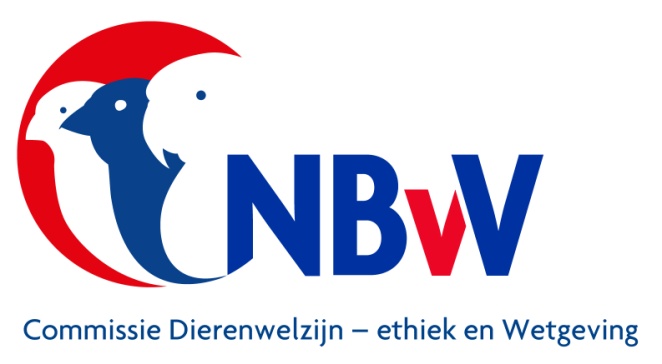 Een overzicht van de vogelsoorten waarvoorspecifieke houderijrichtlijnenvanaf 1 maart 2020 beschikbaar zijn.Adelaide RosellaAffini AppelvinkAfrik. groene vruchtenduifAfrikaanse LachduifAgapornis canusAgapornis fisheriAgapornis lilianaeAgapornis nigrigenisAgapornis personatus Agapornis roseicollisAgapornis tarantaAlexanderbandamadineAlpen heggenmusAmathist GlansspreeuwAngola blauwborstastrildeAntiliaanse treurduifAppelvink	Aurora astrildeAustralische koningsparkietAustralische kuifduifAymaraparkietBaardmannetjeBaardsijsBandamadineBarrabandparkietBeflijsterBergkuifkwartelBergloriBergparkietBichenowastrildeBinsenastrildeBlauwborstBlauwbuikpapegaaiBlauwe pitpitBlauwfazantjeBlauwgele AraBlauw-Gele tangaraBlauwgestreepte LoriBlauwgrijs dikbekjeBlauwgroenpapegaaiamad.BlauwkeelparkietBlauwkoparatingaBlauwkopblauwfazantjesBlauwkopbosduifjeBlauwkoploriBlauwkoptangaraBlauwkroonorganistBlauwnekorganistBlauwrugpapegaaiBlauwvleugel bladvogelBlauwvleugeldwergpapegaaiBlauwvleugelparkietBlauwwangamazoneBlauwwangrosellaBleekkoprosellaBont DikbekjeBonte BoertjeBonte SteltloperBonte tapuitBonte vliegenvangerBoomkleverBorneo BronzemanBorstelkoppapegaaiBourkeparkietBraamsluiperBrilduifjeBronsvlekduifBronsvleugelpapegaaiBronzen nectarvogelBrown rosellaBruinborstastrildeBruinborstrietvinkBruine maskergaailijsterBruine muisvogelBruinkoppapegaaaiBruinoorparkietBruinrugekstertjeBruinrug goudmusCalifornische kuifkwartelCatharinaparkietCayenne organistCelebes GrondduifCeresamadineChinese AppelvinkChinese DwergkwartelChinese VechtkwartelCitroenparkietCitroensijsCloncurryparkietColumbia SijsDemarara parkietDennensijsDesmarests VijgpapegaaiDiadeem ciniDiadeemloriDiadeemmeestimalieDiadeemroodstaartDiamantduifDiamantvinkDonkerblauwe BisschopDonkerrode AmarantDornastrildeDriekleurpapegaaiamadineDubbeloogvijgpapegaaiDufresne AstrildeDuinpieperDuivenbodes LoriDwergdikbekjeDwergekstertjeDwergrietvinkDybowski DruppelastrildeEcuador amazoneEcuadoraratingaEdward’s VijgpapegaaiEilandspreeuwElegantparkietElfenastrildeEmerald glansspreeuwEmerald loriEmerald nectarvogelEmin’s MusEuropese kanarieEuropese nachtegaalEuropese patrijsEuropese pestvogelEuropese pimpelmeesEuropese roodmusEuropese spreeuwFinch’amazoneFitisFluiterFrankolijnkwartelFrater Ganges brilvogelGeelbuikastrildeGeelbuikciniGeelbuikmusGeelbuikrosellaGeelbuiksijs GeelbuikortolaanGeeldijcaiqueGeelgestreepteloriGeelgevlekte rotsmusGeelgorsGeelkoploriGeelkoptangaraGeelkoptroepiaalGeelmantelloriGeelmaskerdwergpapegaaiGeelpoot honingzuigerGeelsnavelamazoneGeelsnavelspitsstaartamadinGeelteugelamazoneGeelvoorhoofd kakarikiGekraagde LoriGekraagde RoodstaartGele kwikstaartGele RietvinkGeparelde BronzemanGeschilderde AstrildeGeschilderde parkietGlansekstertjeGlanskopmeesGoffins KaketoeGordelgrasvinkGoudborstgrondduifGoudbuikjeGoudenfluiterGoudkap aratingaGoudparkietGoudtangaraGoudvleugelparkietGoudvoorhoofdparkietGouldamadineGranaatastrildeGrasmusGrasparkietGraspieperGrauwe gorsGrauwe vliegenvangerGrijsborst witoorparkietGrijskaplijsterGrijskopastrildeGrijskopduifGrijskopmusGrijsrugdwergpapegaaiGrijsvleugellijsterGrijze RoodstaartpapegaaiGrijze spotlijsterGroene druppelastrildeGroene tijgervinkGroenkuif toerakoGroenlingGroennekloriGroenstaartloriGroenstuitdwergpapegaaiGroenvleugelaraGroenvleugelduifGroenvleugel koningsparkietGroenwangparkietGrote AlexanderparkietGrote Gele kwikstaartGrote GoudvinkGrote karekietGrote lijsterGrote of Noordse barmsijsGrote Patagon.RotsparkietGrote PutterGrote TextorweverHaakbekHadesnonHahn’s DwergaraHalsband vinksnavelbuulbuulHarlekijnkwartelHartlaub’s toerakoHeggenmusHelena-astrildeHeudei diksnavelmeesHeuglini tapuitHimalaya GroenlingHispaniola amazoneHoffmans parkietHolenparkietHooded parkietHopHuismusIlligers AraIncakaketoeIndigovinkIndische halsbandparkietIndische muskaatvinkIrene buulbuulIrisloriJacarinivinkJamaica GrondduifJapanse MeeuwJapanse NachtegaalJava BronzemanJavaanse mainaJavaanse MuskaatvinkKaapse MusKaapse papegaaiKaapse roodborsttapuitKalabuulbuulKanarieKanarievleugelparkietKapoetsensijsKardinaalloriKarmijnkapvruchtenduifKarmozijnastrildeKastanjelijsterKastanjevleugelgaailijsterKeepKikuyu brilvogelKleine BarmsijsKleine bonte spechtKleine CubavinkKleine GeelkuifkaketoeKleine GoudvinkKleine groene vruchtenduifKleine karekietKleine KruisbekKleine PlevierKleine PuntamarantKleine PutterKleine textorweverKleine vliegenvangerKleine ZwartkopKneuKobaltvleugelparkietKoolmeesKoperwiekKruisbekKuifgorsKuifleeuwerikKuifmeesKuifkwartelduifKwartelastrildeKwartelkoningLeigrijs DikbekjeLilakapvruchtenduifLivingstone toerakoLoodbekjeLoodgrijs DikbekjeLori van de Blauwe BergenMagellaan sijsMaisparkietMarokkaanse huisgorsMaskeramadineMaskergoudvinkMassena loriMatkopmeesMelba astrildeMerelMexicaanse dwergpapegaaiMexicaanse RoodmusMexicaanse SijsMeyers PapegaaiMoerasastrilde         MolukkenbronzemanMolukkenloriMolukse koningsparkietMonniksparkietMount Goliath LoriMozambique sijsMüller’s papegaaiMuskusloriNapoleonastrildeNieuw Guinea EdelpapegaaiNonastrildeNoordam. Blauwe BisschopObi VioletnekloriOkerkaptangaraOmei timalieOogringdwergpapegaaiOranjeborst bladvogelOranjeborst gr. vruchtenduifOranje DikbekjeOranjekaakastrildeOrnaatloriOrtolaanPaapje (europees)PagodespreeuwParadijstangaraParelhalsamadinePatrijsastrildePelzner saffraanvinkPennantrosellaPeruduifjePort LincolnparkietPrachtnonPrachtrosellaPrachtvruchtenduifPrinses van WalesparkietPurperbuikloriPurperglansspreeuwPurpergranaatastrildeRajah LoriRed-vented blue bonnetReichenows bergastrildeReuzenekstertjeReuzen toekanRietgorsRijstvogelRingmusRode DruppelastrildeRode GrondduifRode KardinaalRode KroonvinkRode LoriRode TijgerastrildeRoodborstRoodborstlijsterRoodborstloriRoodborsttapuitRoodborstzaadkrakerRoodbruin DikbekjeRoodbuikpapegaaiRoodbuikparkietRoodflank loriRoodkeelnachtegaalRoodkeelwidaRoodkopkakarikiRoodkopkardinaalRoodkoppapegaaiamadineRoodkopparkietRoodkop roodstaartparkietRoodkuifkardinaalRoodmaskerastrildeRoodnekloriRoodoorbuulbuulRoodpoot honingzuigerRoodrugparkietRoodsnavel boomhopRoodsnavelkitta Roodsnavelspitsstaartamad.RoodstaartamazoneRoodstaartastrildeRoodstaartgaailijsterRoodstaart minlaRoodvleugelgaailijsterRoodvleugelnontimalieRoodvleugelparkietRoodvleugel rdmaskerastrildeRoodvoorhoofd kanarieRosé KaketoeRotsduifRoulroulRozenborstkernbijterRüppells PapegaaiSaffraanvinkSalvadori bergastrildeSalvadori’s VijgpapegaaiSandia steenparkietSchamalijsterSchlegel Groene druppelastr.SchubbenloriSenegalamarantSenegal TortelduifSiberische LijsterSijsSpaanse musSpiegelwidavinkSpitsstaartbronzemanSpotvogelStaalvlekduifStaartmeesStanleyrosellaSteenparkietStella LoriStrogele rosellaSwiftparkietTalpacotiduifTamboerijnduifTapuitTeugelastrildeTimor rijstvogelTimor zebravinkTiricaparkietTjiftjafTreurmainaTreursijsTucumanamazoneTuinfluiterTurquoise tangaraTurquoisineparkietTweekleurige muskaatduifVale lijsterValkparkietVeldleeuwerikVictoria kroonduifVijfkleurennonVinkVioletblauwe organistVioletnekloriViooltjesloriVirginische boomkwartelVlagstaart scharrelaarVlammenweverVredesduifjeVrouwenloriWeduwe tangaraWestelijke VijgpapegaaiWielewaalWielewaalzangerWijnrode amarantWilde KanarieWinterkoningWitbandkruisbekWitbuikcaiqueWitbuikciniWitbuik DikbekjeWitbuikzonastrildeWitgesterndeblauwborstWitkopnonWitkruinroodborsttapuitWitkuifgaailijsterWitoorbuulbuulWitoormaskeramadineWitoorparkietWitrugloriWitschedelnonWitstuitedelzangerWitte KaketoeWitte KwikstaartWitte MuskaatduivenWitwang bergtoekanWitwang meesastrildeWitwang toerakoWoestijnmusYarrell SijsYellow-vented blue bonnetZanglijster  ZebravinkZilverbekjeZilveroornachtegaalZwartborstsijsZwartbuikamarantZwartbuikzonastrildeZwarte DikbekvinkZwarte Lori Zwarte MeesZwarte RoodstaartZwarte SijsZwarte SpreeuwZwartkapastrildeZwartkaploriZwartkeel geelstuitastrildeZwartkeelleloogvliegenvangerZwartkopZwartkopbuulbuulZwartkopcaiqueZwartkopdikbekvinkZwartkopnonZwartkoprosellaZwartkraagspreeuwZwartmaskeramarantZwartmaskerduifZwartmasker pitpitZwartmasker roodkopweverZwartnekvruchtenduifZwartoorpapegaai ZwartsnavelbosduifjeZwartstaartparkietZwartstuit BichenowastrildeZwartvleugelloriZwavelgele DikbekciniEen voorbeeld van een algemene richtlijn.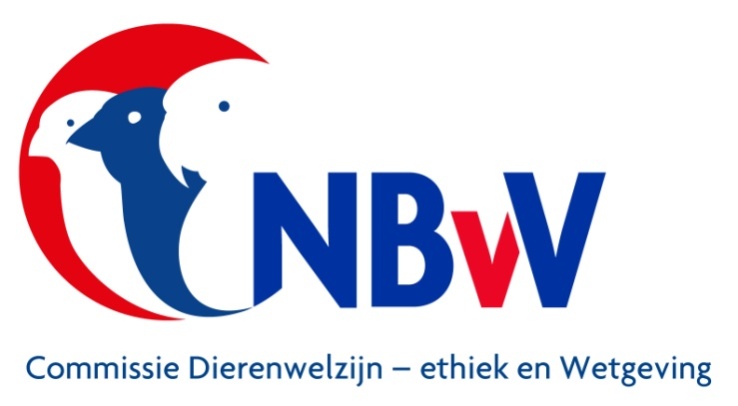 Algemene Houderijrichtlijn Zaadetende uitheemse vogelsoortenCluster 3Doel van de algemene houderijrichtlijn voor  zaadetende uitheemse vogelsoorten.Het doel van deze algemene houderijrichtlijn is het hobbymatig en duurzaam houden van en of fokken met deze groep vogel dat wordt gerekend tot de volière- en kooivogels.Dit vindt plaats op basis van het schriftelijk vastgelegd beleid van de Nederlandse Bond van Vogelliefhebbers en met in achtneming van de bepalingen zoals die zijn opgenomen in de CODEX welke voor het houden van en fokken met volière- en kooivogels is opgesteld.De basis van deze houderijrichtlijn is het scheppen van zodanige voorwaarden dat het welzijn en de gezondheid van deze groep vogels gewaarborgd is als zij in een beschermde omgeving en een gecontroleerd milieu worden gehouden.Deze borging richt zich op het kunnen uitoefenen van het soort eigen gedrag, het in stand houden van een goede welzijn en gezondheid, het bieden van een goede huisvesting en een goede voeding.Verklaring NBvV code.De gebruikte code is opgebouwd op basis van het NBvV vraagprogramma 2020 t/m 2024De lettercode b.v. F heeft betrekking op de sectie waarin de vogelsoort is ingedeeld.De dan volgende cijfercode geeft met de eerste twee cijfers aan in welke groep de vogel is ingedeeld en de dan volgende cijfers geven aan wat het volgnummer in de groep is.Soms zijn de man en de pop in opeenvolgende volgnummers aangegeven.	Soortspecifieke houderijrichtlijnen.Naast deze algemene houderijrichtlijn zijn voor meerdere soorten afzonderlijke houderijrichtlijnen geschreven.Deze zijn verzameld in de documenten Houderijrichtlijnen Cluster 3a t/m 3	Documentnummers 2020 DE&W TaxonomieIn cluster 3a  zijn alleen de families en geslachten opgenomen van aantoonbaar in Nederland gehouden vogels waarvoor houderijrichtlijnen beschikbaar zijn en die behoren tot de Orde Passeriformes.Cluser 3Familie		Geslacht		SoortLand van herkomstZaadetende uitheemse soorten komen voor in verschillende werelddelenDit wordt in de afzonderlijke houderijrichtlijnen aangegeven.Status in relatie tot relevante wetgevingHet houden van deze vogelsoorten is toegelaten:a) onder wet- en regelgeving omtrent gevaar voor de volksgezondheid (besmetting en     zoönosen) onder referentie: Wet dieren, artikel 2.1, derde lid; artikel 5.3, derde lid en     artikel 8.4 eerste lid;b) onder gestelde regelen Gevaarlijke dieren:      onder referentie: Advies RDA 2005/04: Houden van  potentieel gevaarlijke diersoorten als     gezelschapsdier, blz. 43;c)  onder de in de Wet natuurbescherming gestelde regelen (o.a. m.b.t. invasieve soorten                                   onder referentie: § 3.8, art. 3.38 en de EU verordening 1143/2014);d)  onder de CITES reglementen, EU Richtlijnen m.b.t. soortbescherming, onder referentie:      Verordening (EU) Nr. 2019/2117 van 29 november 2019.Status IUCN Red List.De status op de IUCN Red List of Threatened Species geeft de mate van bedreiging op het voortbestaan van een vogelsoort aan. De gradaties die daarbij worden onderscheiden zijn uitgestorven (EX), uitgestorven in het wild (EW), kritiek = ernstig bedreigd (CR), bedreigd (EN), kwetsbaar (VU), gevoelig (NT), van bescherming afhankelijk (CD) , niet bedreigd = veilig (LC).Het is sterk afhankelijk van de soort welke gradatie van toepassing is.De van toepassing zijnde status moet per soort vastgesteld worden en staat vermeld op de houderijrichtlijn van een beschreven soort.Natuurlijk en normaal gedrag in relatie tot het houden in de avicultuur.De aantoonbaar in Nederland gehouden en gefokte volière- en kooivogels kunnen op basis van de daarvoor geldende (niet eensluidende) definities worden gerekend tot de groep gedomesticeerde dieren. Ze leven niet meer in hun natuurlijke omgeving, maar in een houderij omgeving en zijn afhankelijk van de omgevingscondities die de houder hen aanbiedt.Toch behouden gedomesticeerde vogelsoorten een aantal van hun natuurlijke gedragingen.Vormen van natuurlijk gedrag beschouwen we de voortbeweging, voedselopname en foerageer gedrag, de voortplanting, territoriaal gedrag, de onderlinge socialisatie, verzorging en hygiëne.De houder en fokker van volière- en kooivogels zal een meer dan minimaal kennisniveau moeten hebben van de normale gedragingen van de vogels. De manier waarop met deze kennis wordt omgegaan in de relatie tussen houder en vogel heeft veel invloed op de emoties en stressfactoren die de vogel ervaart. Een goede positieve relatie tussen houder en vogel heeft tot resultaat dat de vogel minder angst voor mensen ontwikkelt. Dit verlaagt niet alleen de invloed van veel stressfactoren, maar maakt het omgaan met vogels gemakkelijker.Gezondheid.Bij het in acht nemen van goede hygiënische maatregelen en het aanbieden van een uitgebalanceerd voer en voedingssupplementen zal een zaadetende uitheemse vogelsoort lang in een goede gezondheid verkeren.Door insleep van buiten af of door het overbrengen door stekende insecten kunnen de vogels in aanraking komen met alle ziekten die bij zangvogels bekend zijn.Veel voorkomen ziekten kunnen ingedeeld worden in onderstaande groepen:Virale aandoeningenBacteriële en mycotische aandoeningenParasitaire aandoeningenMetabole en erfelijke aandoeningen	Traumatische aandoeningen	Huisvesting.Algemeen.De algemene richtlijnen met betrekking tot de huisvesting van volière- en kooivogels is opgenomen in het “Handboek Vogelverzorging”zoals deze wordt uitgegeven door de NBvV.Specifieke huisvestingseisen voor zaadetende uitheemse vogelsDeze vogels kunnen ondergebracht worden in met struiken en heester, riet, bamboe en hoog gras beplante buitenvolières, maar ook in grote binnenvluchten en kooien.Als de vogels in kooien worden gehuisvest dan verdient het de voorkeur per koppel een kooi te gebruiken met de minimale afmetingen van 100x100x50 cm. De zitstokken worden dan aan de uiterste zijden aangebracht.Op deze manier hebben de vogels ook in een kooi voldoende vliegruimte.Als vogels binnen worden gehouden moet de luchtvochtigheid schommelen tussen 60 tot 70%. De luchtkwaliteit in de vogelverblijven moet goed zijn; schoon en voldoende geventileerd.De temperatuur binnen moet niet lager zijn dan 10º C terwijl de maximale temperatuur niet hoger dan 30º C moet bedragen.Vogels die in een buitenvolière zijn ondergebracht moeten bij vorst bij voorkeur naar binnen worden gebracht.De vogels blijven vrijwillig buiten vliegen bij temperaturen minder dan 15º C.Vogels zijn gevoelig voor mist/vocht. In de herfst met nachten met kans op nevel, mist, koude en regen worden de vogels binnen gehouden.Uitheemse vogelsoorten hebben daglicht nodig. Alleen dan krijgen ze voldoende tijd voor voedselopname en de opbouw van een algemene conditie.Uitgangspunt is dat de vogels tenminste 15 uren daglicht krijgen. Tijdens de rustperiode is een minimum van 12 uur voldoende.Licht is belangrijk, daarom moeten binnenverblijven voorzien worden van kunstmatige verlichting door middel van verlichtingsarmaturen. De voorkeur gaat uit naar het gebruik van lichtbronnen die ook een hoeveelheid UV straling uitzenden.Sociaal en soortspecifiek gedrag.De basis principes ten aanzien van een passend respons op sociale interacties en het tonen van soortspecifiek gedrag en het vermijden van stressfactoren is beschreven in het “Handboek Vogelverzorging” zoals deze is uitgegeven door de NBvV.Voor de uitheemse zaadetende vogels is aanvullend onderstaand van toepassing:Het zijn als regel sociale vogels die in een ruime volière goed samengehouden kunnen worden met tropische vogels. Voorbeelden daarvan zijn zebravinken, andere gorzen soorten, spitsstaartamadines, Chinese dwergkwartels, Forbes papegaaiamadines.Indien het gedrag van een uitheemse vogelsoort hiervan afwijkt, wordt dit vermeld in de afzonderlijk geschreven houderijrichtlijn.Het fokken met de zaadetende uitheemse vogelsoortenUitheemse vogelsoorten zijn in het tweede jaar broedrijp.Het broedseizoen begint in algemeen in het voorjaar zo tussen maart en april.Sommige soorten hebben een broedperiode dat meer verschoven is naar het najaar.Dit wordt in de betreffende houderijrichtlijnen aangegeven.Ze maken zelf een nestje op de grond, in een rietpol of  tussen de beplanting. Per broedseizoen worden niet meer dan twee broedrondes mogelijk gemaakt. Afhankelijk van de omstandigheden kan een derde  broedronde ingelast worden.In iedere broedronde worden 3 tot 5 eitjes gelegd. Na het leggen van het laatste eitje begint de pop te broeden.De broedtijd bedraagt zo’n 13 - 14 dagen.Het gemiddelde uitkomstpercentage is 90 – 100%.Hoewel de vogelsoorten worden aangemerkt als zaadetende vogels worden in vele gevallen de jonge vogels bijna uitsluitend gevoerd met insecten. Als de pop al weer zit te broeden in een door de man nieuw gemaakt nest worden de jonge vogels gevoerd door de man.In de periode tot aan de jeugdrui is er geen opvallend sterftecijfer.De jongen komen goed door de jeugdrui.Domesticatie.Het domesticatietraject heeft zich zodanig ontwikkeld dat er succesvol met de nominaatvorm van deze vogelsoorten wordt gefokt. Door de NBvV zijn voor veel uitheemse vogelsoorten standaardeisen opgesteld.Voeding, drinken en badwater.Zoals de aanduiding die al vermeld zijn de vogelsoorten zaadeters.Fabrieksmatig worden voor deze vogelsoorten hoogwaardige zaadmengsels aangeboden.Specifieke voedingsbehoeften zijn opgenomen in de afzonderlijke houderijrichtlijnen.De samenstelling kan ook variëren afhankelijk van de verschillende seizoenen die de vogels doormaken zoals het broedseizoen, de ruiperiode, het tentoonstellingsseizoen en de rustperiode.Naast zaden hebben de vogels ook behoefte aan dierlijke eiwitten. Deze kunnen in de vorm van zachtvoer of eivoer aan de vogels worden verstrekt. Dit type voer wordt ook fabriekmatig aangeboden maar er zijn ook veel vogelliefhebbers die hun eigen eivoer op kundige wijze maken.Kiemzaden, groenten en fruit kunnen een aanvulling vormen op de voeding van de vogels. Hierbij moet wel rekening worden gehouden met de hoge vochtwaarden die geen echte voedingswaarde hebben.Gespecialiseerde fokkers geven hun vogels in het broedseizoen als voedingssupplement ook diepvries pinkies en buffalowormen. Dit vanwege een hoog eiwit gehalte, goed voor de groei van de jonge vogeltjes en het in broedstemming brengen van volwassen vogels. Voorkomen moet worden dat er een overdosering van dierlijk eiwit optreedt. Soms zal de pop dan vroegtijdig de jongen verlaten en opnieuw beginnen te nestelen.Voor een goede spijsvertering is het nodig dat de vogels over kiezel en grit kunnen beschikken.Vogels hebben ook mineralen nodig. Deze zitten onvoldoende in de zaadmengsels. Tekorten aan mineralen kunnen ernstige gezondheidsproblemen geven. Om dit te voorkomen zijn diverse zachtvoeders en zelfs voedingssupplementen beschikbaar. Dagelijks dient schoon drinkwater in drinkfonteintjes of drinkflesjes te worden aangeboden waarbij deze fonteintjes of flesjes ook dagelijks schoongemaakt worden.Dagelijks hebben vogels ook schoon badwater nodig voor het onderhoud van de bevedering.Badwater moet slechts een beperkte tijd per dag worden verstrekt om vervuiling tegen te gaan. In volières en vluchten moet een voorziening worden getroffen dat vervuiling van de bodembedekking tegen gaat. In kooien kan badwater verstrekt worden door middel van kunststof badjes die tijdelijk voor de kooi worden gehangen. In volières kan badwater worden vertrekt in open schalen.Overigen.Deelname aan een tijdelijke tentoonstelling.Uitheemse vogelsoorten die gaan deelnemen aan een tijdelijke tentoonstelling moeten vroegtijdig gewend raken aan de tentoonstellingskooi. Deze gewenning kost tijd maar voorkomt stress bij de vogel tijdens de keuring en tentoonstelling.Identificatie en registratie. Het beleid van de NBvV is er op gericht dat iedere vogel die bij haar leden in kooien, vluchten of volières worden gehouden tijdig voorzien wordt van een naadloos gesloten pootring. Deze ringen worden door de bond in eigen beheer vervaardigd.  In de ring zijn gegevens gegraveerd die verwijzen naar het geboortejaar, het kweeknummer van de eerste eigenaar, de aanduiding van de bond en een volgnummer.De geadviseerde ringmaat is aangegeven in de houderijrichtlijn die voor de vogelsoort is opgesteld. Daarnaast heeft de NBvV onder - Vogelindex.nl - een lijst met ringmaten van vele vogelsoorten beschikbaar via haar website.De registratie van de geringde vogels kan plaats vinden door middel van een fokregister dat o.a. digitaal verkrijgbaar is.Aanschaf.De aanschaf van uitheemse vogels als volièrevogel kan bij voorkeur plaats vinden bij een fokker die vanuit zijn vogelverblijf zijn eigen gefokte vogels te koop aanbiedt.Op die wijze kan de koper geïnformeerd worden over de achtergronden van de aan te schaffen vogels. Het verdient aanbeveling dat de verkoper aan de koper niet alleen een overdrachtsverklaring afgeeft , maar ook een kopie van de bijbehorende houderijrichtlijn.Na aankoop van een vogel bij een fokker moet deze tenminste gedurende een periode van vier weken in quarantaine worden gehouden. Nauwkeurige observatie is nodig om vast te stellen of de vogel geen ziekteverschijnselen laat zien en of in de bevedering geen ongewenste mijten bij zich draagt.Risico Inventarisatie en Evaluatie RIE.Bij de uitheemse zangvogels is geen natuurlijk gedrag of een gedragstoornis bekend dat aanleiding zal geven tot ongewenst fysiek gevaar voor de mens. Voorwaarde daarbij is wel dat de vogel op de juiste manier wordt behandeld o.a. door de wijze waarop deze door de houder b.v. wordt vastgehouden en geen onnodige stressfactoren worden versterkt door het op de onjuiste manier vangen van de vogel.Mate van invasiviteit (overlevingskans bij ontsnapping) en schade.In geval van ontsnapping is het twijfelachtig of uitheemse zaadetende zangvogels enige kans van overleving hebben. De aanwezigheid van predatoren zal de ontwikkeling tot een invasieve soort tegen gaan.Deze vogelsoorten zullen zich niet explosief in de natuur ontwikkelen noch schadelijk zijn voor de Nederlandse natuur en het Nederlands ecosysteem. Bij ontsnapping uit de volière of vogelkooi zal deze vogelsoort geen gezondheidsproblemen bij mensen of economische schade veroorzaken.Het opstellen van deze houderijrichtlijn.Onder redactie van de Commissie Dierenwelzijn, –ethiek & Wetgeving van de Nederlandse Bond van Vogelliefhebbers is deze algemene houderijrichtlijn opgesteld.Literatuur.Handboek Vogelverzorging, onder auspiciën van de NBvV uitgegeven door Welzo Media Productions bv, eerste druk 2016, ISBN 978 90 5821 2955Brochure Algemene Informatie m.b.t. de geldende regels die van toepassing zijn op het ringen van volière- en kooivogels, uitgegeven door de NBvV.CODEX voor het hobbymatig houden van en fokken met volière- en kooivogels door leden van de NBvV.Standaardeisen voor Europese Cultuurvogels, deel 1, opgesteld door de TC Tropische Vogels en Parkieten, uitgave van de NBvV 2012 – 2019, blz. 51 - 5260 jaar Diergeneeskundig Memorandum, Bijzondere Gezelschapsdieren 2013.Josep de Hoy, Andrew Elkott, Jordi Sargatal & David A. Christie,Handbook of the Birds of the World.,uitg.: Lynx Edicions, Spanje, 2011, deel 16, ISBN 9788496553781Arnoud B. van den Berg, Lijst van Nederlandse vogelsoorten, 2014Lou Megens, ’t Jaar rond, over natuur, vogels, biotoopvolières en cultuurvogels” ,Uitgave Welzo bv,serie Over Dieren. ISBN 978 90 5821 632 8Lou Megens, Europese cultuurvogels in opmars”, Uitgave Free Musketeers, ISBN 978 90 484 0873 3Herman Kremers, Beschermd of niet…uw vogels en de wet, uitgeverij Ornis, 2006.ISBN 9789073217119Een voorbeeld van een specifieke houderijrichtlijn.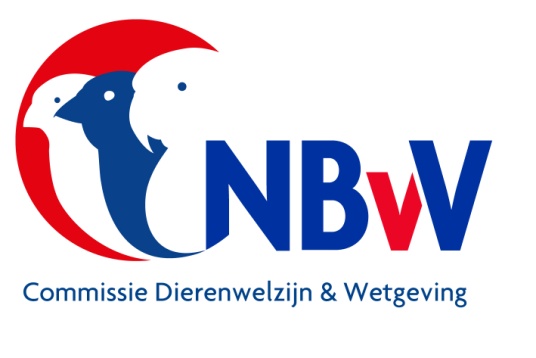 Specifieke houderijrichtlijn  Rijstvogel2019, versie 1.2NBvV code F1. 8.001.001Taxonomische indeling				Klasse:	Aves = vogels			Orde:		Passeriformes = zangvogelsFamilie:	Estrildidae = prachtvinkenGeslacht:	PaddaSoort:		Padda oryzivoraSoorten/ondersoorten:Er zijn geen ondersoortenLand van herkomst: Java en dan vooral het midden en oosten van Java.Oorspronkelijk biotoop:Gebieden met rijstbouw, graslanden, bossavannes. Beschrijving vogel:De Rijstvogel is minimaal 15 groot.Er is geen kleuronderscheid tussen de man en de pop.De onder en bovensnavel is rozerood tot hoornkleurig.Het oog is donkerbruin, De ooglidrand is rood.De kopbevedering is zwart met een zuivere witte wangvlek.De rug en borst is helder grijs. De borst loopt door tot op een regelmatig gebogen lijn van vleugelbocht tot vleugelbocht.De buik en flanken zijn grauwbeige met een paarse waas. Het onderlichaam is wit.Status in relatie tot relevante wetgevingHet houden van deze vogelsoort is toegelaten:a) onder wet- en regelgeving omtrent gevaar voor de volksgezondheid (besmetting en     zoönosen) onder referentie: Wet dieren, artikel 2.1, derde lid; artikel 5.3, derde lid en     artikel 8.4 eerste lid;b) onder gestelde regelen Gevaarlijke dieren:      onder referentie: Advies RDA 2005/04: Houden van  potentieel gevaarlijke diersoorten als     gezelschapsdier, blz. 43;c)  onder de in de Wet natuurbescherming gestelde regelen (o.a. m.b.t. invasieve soorten                                   onder referentie: § 3.8, art. 3.38 en de EU verordening 1143/2014);d)  onder de CITES reglementen, EU Richtlijnen m.b.t. soortbescherming, onder referentie:      Verordening (EU) Nr. 2017/160 van 20 januari 2017opmerkingen:De Rijstvogel is geplaatst op de CITES appendix II en de EU soortenlijst bijlage B. In de versie 1.2 van 2019 is de rubriek Aankoop en Verkoop aangepast aan de nieuwste CITES verordeningen.Status IUCN Red List:De beschreven vogelsoort heeft de status Vulnerable  ver 3.1, 2012 = kwetsbaar.Doelstelling houderijrichtlijn.Het hobbymatig en duurzaam houden van en of fokken met een vogelsoort dat wordt gerekend tot de volière- en kooivogels, vindt plaats op basis van het schriftelijk vastgelegd beleid van de Nederlandse Bond van Vogelliefhebbers en met in achtneming van de bepalingen zoals die zijn opgenomen in de CODEX welke voor het houden van en fokken met volière- en kooivogels is opgesteld.De basis van deze houderijrichtlijn voor de Rijstvogelis het scheppen van zodanige voorwaarden dat het welzijn en de gezondheid van deze vogelsoort gewaarborgd is. Deze borging richt zich op het kunnen uitoefenen van het natuurlijk gedrag, het in stand houden van een goede gezondheid, het bieden van een goede huisvesting en een goede voeding.Natuurlijk en normaal gedrag in relatie tot het houden in de avicultuur.De aantoonbaar in Nederland gehouden en gefokte volière- en kooivogels kunnen op basis van de daarvoor geldende (niet eensluidende) definities worden gerekend tot de groep gedomesticeerde dieren. Ze leven niet meer in hun natuurlijke omgeving, maar in een houderij omgeving en zijn afhankelijk van de omgevingscondities die de houder hen aanbiedt.Toch behouden gedomesticeerde vogelsoorten een aantal van hun natuurlijke gedragingen.Vormen van natuurlijk gedrag beschouwen we de voortbeweging, voedselopname en foerageer gedrag, de voortplanting, territoriaal gedrag, de onderlinge socialisatie, verzorging en hygiëne.De houder en fokker van volière- en kooivogels zal een meer dan minimaal kennisniveau moeten hebben van de normale gedragingen van de vogels. De manier waarop met deze kennis wordt omgegaan in de relatie tussen houder en vogel heeft veel invloed op de emoties en stressfactoren die de vogel ervaart. Een goede positieve relatie tussen houder en vogel heeft tot resultaat dat de vogel minder angst voor mensen ontwikkelt. Dit verlaagt niet alleen de invloed van veel stressfactoren, maar maakt het omgaan met vogels gemakkelijker.GezondheidBij het in acht nemen van goede hygiënische maatregelen en het aanbieden van een uitgebalanceerd voer en voedingssupplementen zal een Rijstvogel lang in een goede gezondheid verkeren.Door insleep van buiten af of door het overbrengen door stekende insecten kunnen de vogels in aanraking komen met alle ziekten die bij zangvogels bekend zijn.Veel voorkomen ziekten bij zangvogels kunnen ingedeeld worden in onderstaande groepen:Virale aandoeningenBacteriële en mycotische aandoeningenParasitaire aandoeningenMetabole en erfelijke aandoeningenTraumatische aandoeningenHuisvestingAlgemeen.De algemene richtlijnen met betrekking tot de huisvesting van volière- en kooivogels is opgenomen in het “Handboek Vogelverzorging”zoals deze is uitgegeven door de NBvV.Specifieke huisvestingseisen voor de Rijstvogels.Rijstvogels kunnen ondergebracht worden in beplante buitenvolières, maar ook in grote binnenvluchten en kooien.Als de vogels in kooien worden gehuisvest dan verdient het de voorkeur per koppel een kooi te gebruiken met de minimale afmetingen van 80- 120x50x50 cm. De zitstokken worden dan aan de uiterste zijden aangebracht.Op deze manier hebben de vogels ook in een kooi voldoende vliegruimte.Als vogels binnen worden gehouden moet de luchtvochtigheid schommelen tussen 60 tot 70%. De luchtkwaliteit in de vogelverblijven moet goed zijn; schoon en voldoende geventileerd.De temperatuur binnen moet niet lager zijn dan 15º C terwijl de maximale temperatuur niet hoger dan 30º C moet bedragen.Vogels die in een buitenvolière zijn ondergebracht moeten bij vorst naar binnen worden gebracht.De vogels blijven vrijwillig buiten vliegen bij temperaturen minder dan 15º C.Vogels zijn gevoelig voor mist/vocht. In de herfst met nachten met kans op nevel, mist, koude en regen worden de vogels binnen gehouden.Omdat het broedseizoen soms samenvalt met de koudste maanden van het jaar verdient het aanbeveling de vogels dan binnen te laten broeden.Omdat het broedseizoen soms samenvalt met de koudste maanden van het jaar verdient het aanbeveling de vogels dan binnen te laten broeden.Rijstvogels hebben daglicht nodig. Alleen dan krijgen ze voldoende tijd voor voedselopname en de opbouw van een algemene conditie.Uitgangspunt is dat de vogels tenminste 15 uren daglicht krijgen. Tijdens de rustperiode is een minimum van 12 uur voldoende.Licht is belangrijk, daarom moeten binnenverblijven voorzien worden van kunstmatige verlichting door middel van verlichtingsarmaturen. De voorkeur gaat uit naar het gebruik van lichtbronnen die ook een hoeveelheid UV straling uitzenden. Een normale TL buis voldoet hieraan.Sociaal en soortspecifiek gedrag.De basis principes ten aanzien van een passend respons op sociale interacties en het tonen van soortspecifiek gedrag en het vermijden van stressfactoren is beschreven in het “Handboek Vogelverzorging” zoals deze is uitgegeven door de NBvV.Voor de Rijstvogel is aanvullend onderstaand van toepassing:Ze kunnen in een goed beplante volière gehouden worden met andere vogels. Op voorwaarde dat in die volière een goede onderlinge harmonie heerst.Het fokken met de Rijstvogel.De Rijstvogel is in het tweede jaar broedrijp.Ervaren fokkers zetten voor de fokkerij liever wat oudere vogels in omdat de ervaring wel is dat jonge ouderdieren snel hun nest in de steek laten.Het broedseizoen is niet precies aan te geven.Afhankelijk van de conditie van de vogels kan dit in elke maand of periode vallen.De vogels maken zelf een nestje in een half open nestkasje, een gesloten nestkastje van 12x12x15 cm  of tralienestje zoals die ook wel bij kanaries wordt gebruikt.Het aantal broedronden is twee.Per broedronde worden 5 tot 6 eieren gelegd. De pop broedt zelf de eieren uit. Soms helpt ook de man daarbij. De broedtijd is 16 tot 18 dagen, met een uitkomstpercentage van ca. 80%.De jongen worden door de ouders groot gebracht en komen vlot door de jeugdrui.Er is geen opvallend sterftecijfer voor en tijdens de ruiperiode.Inventarisatie fokverslagen.Maandblad Onze Vogels, uitg. NBvV, juli 1954, blz. 175 e.v.Domesticatie.In de avicultuur in Nederland is de Rijstvogel een gedomesticeerde vogelsoort. Dit domesticatietraject is al zodanig ontwikkeld dat met succes diverse kleurmutaties worden gefokt.Door de NBvV zijn voor gedomesticeerde Afrikaanse en Aziatische prachtvinken standaardeisen opgesteld.Voeding, drinken en badwater.De Rijstvogel  is een zaadetende tropische vogel.Het is dan ook een eerste vereiste dat de vogels kunnen beschikken over een rijk zaadmengsel, een z.g. Australische prachtvinken mengsel. Hierin zit een grote variatie aan zaden zoals witzaad, gele en rode panis, witte millet, Japanse millet, perilla. Dit mengsel is veelal compleet samengesteld door voerfabrikanten.Aanvullend kunnen andere zaden zoals “tuin- en onkruidzaden” worden toegevoegd.Ook mogelijk is een goed parkietenzaad aangevuld met witzaad, paddy, negerzaad, gebroken haver, gebroken rijst.Naast zaadmengsels krijgen Rijstvogels ook zachtvoer voor tropische vogels toegediend.Dit kan fabrieksmatig samengesteld zijn, maar sommige vogelliefhebbers geven de voorkeur aan het zelf maken van zachtvoer. Ook kunnen zo nu en dan insecten en universeelvoer worden gegeven.In het totale voedsel aanbod mag grit en kiezel niet ontbreken.Ook kunnen ter bevordering van de algehele conditie voedingssupplementen worden verstrekt in de vorm van vitamines, mineralen en aminozuren, maar ook kruiden..Drinkwater dient continue ter beschikking te zijn.Dagelijks dient schoon drinkwater in drinkfonteintjes of drinkflesjes te worden aangeboden waarbij deze fonteintjes of flesjes ook dagelijks schoongemaakt worden.Dagelijks hebben vogels schoon badwater nodig voor het onderhoud van de bevedering.Badwater moet slechts een beperkte tijd per dag worden verstrekt om vervuiling tegen te gaan. In volières en vluchten moet een voorziening worden getroffen dat vervuiling van de bodembedekking tegen gaat. En laag kranten kan hiervoor wel gebruikt worden.In kooien kan badwater verstrekt worden door middel van kunststof badjes die tijdelijk voor de kooi worden gehangen. In volières kan badwater worden vertrekt in open schalen.Overigen.Deelname aan een tijdelijke tentoonstelling.Rijstvogels die gaan deelnemen aan een tijdelijke tentoonstelling moeten vroegtijdig gewend raken aan de tentoonstellingskooi. Deze gewenning kost tijd maar voorkomt stress bij de vogel tijdens de keuring en tentoonstelling.Rijstvogels kunnen gedurende twee jaar ingezonden worden als Eigen Kweek, ze worden gehuisvest in een universeelkooi.Identificatie en registratie. Alle vogelsoorten die voorkomen op de Europese soortenlijst, bijlage B,  moeten om gehouden te mogen voorzien zijn van een naadloos gesloten pootring.Ook het beleid van de NBvV is er op gericht dat iedere vogel die bij haar leden in kooien, vluchten of volières worden gehouden tijdig voorzien wordt van een naadloos gesloten pootring. Deze ringen worden door de bond in eigen beheer vervaardigd.  In de ring zijn gegevens gegraveerd die verwijzen naar het geboortejaar, het kweeknummer van de eerste eigenaar, de aanduiding van de bond en een volgnummer.De voorgeschreven ringdiameter is 3,2 mm.De houder van een ongeringde vogelsoort dat geplaatst is op de bijlage B van de Europese soortenlijst moet kunnen aantonen hoe die de vogel in bezit is gekomen.Ongeringde Rijstvogels vallen onder de administratieplicht zoals vastgelegd in het Besluit natuurbescherming.Ook de registratie van de geringde vogels kan plaats vinden door middel van een fokregister dat o.a. digitaal verkrijgbaar is. Deze vorm van registratie is voor de geringde Rijstvogel niet verplicht.Aankoop en Verkoop. De aanschaf van Rijstvogels als kooi- of volièrevogel kan bij voorkeur plaats vinden bij een fokker die vanuit zijn vogelverblijf, vogelmarkt of vogelbeurs zijn eigen gefokte vogels te koop aanbiedt.Op die wijze kan de koper geïnformeerd worden over de achtergronden van de aan te schaffen vogels. Omdat de Rijstvogel geplaatst is op de Europese soortenlijst, bijlage B, moet de verkoper voor iedere verkochte vogel een overdrachtverklaring opstellen en een exemplaar daarvan beschikbaar stellen aan de koper.Daarnaast verdient het aanbeveling ook een kopie van deze houderijrichtlijn aan de koper beschikbaar te stellenNa aankoop van een vogel bij een fokker, op een vogelmarkt of op een vogelbeurs moet deze tenminste gedurende een periode van vier weken in quarantaine worden gehouden. Nauwkeurige observatie is nodig om vast te stellen of de vogel geen ziekteverschijnselen laat zien en of in de bevedering geen ongewenste mijten bij zich draagt.Risico Inventarisatie en Evaluatie RIE.Bij de Rijstvogel is geen natuurlijk gedrag of een gedragstoornis bekend dat aanleiding zal geven tot ongewenst fysiek gevaar voor de mens. Voorwaarde daarbij is wel dat de vogel op de juiste manier wordt behandeld o.a. door de wijze waarop deze door de houder b.v. wordt vastgehouden en onnodige stressfactoren worden versterkt door het op de onjuiste manier vangen van de vogel.Mate van invasiviteit (overlevingskans bij ontsnapping) en schade.In geval van ontsnapping is het twijfelachtig of Rijstvogel  enige kans van overleving hebben.De aanwezigheid van predatoren zal de ontwikkeling tot een invasieve soort tegen gaan.Deze vogelsoort zal zich niet explosief in de natuur ontwikkelen noch schadelijk zijn voor de Nederlandse natuur en het Nederlands ecosysteem. Bij ontsnapping uit de volière of vogelkooi zal deze vogelsoort geen gezondheidsproblemen bij mensen of economische schade veroorzaken.Het opstellen van deze houderijrichtlijn.Onder redactie van de Commissie Dierenwelzijn -ethiek & Wetgeving van de Nederlandse Bond van Vogelliefhebbers is deze houderijrichtlijn opgesteld.Daarbij werd de praktijkervaring ingebracht door  J.H.v.d.Lee, Julian Loomans,  A. de Rond, P. Verkuijlen, G.H.ter Welle, fokkers van Rijstvogels.Literatuur. Handboek Vogelverzorging, onder auspiciën van de NBvV uitgegeven door Welzo Media Productions bv, eerste druk 2016, ISBN 978 90 5821 2955Brochure Algemene Informatie m.b.t. de geldende regels die van toepassing zijn op het ringen van volière- en kooivogels, uitgegeven door de NBvV.CODEX voor het hobbymatig houden van en fokken met volière- en kooivogels door leden van de NBvV.Standaardeisen Gedomesticeerde Afrikaanse en Aziatische prachtvinken, uitg. NBvV 2017 – 2018, blz. 46 - 60,samengesteld door de TCTropische vogels en Parkieten NBvV60 jaar Diergeneeskundig Memorandum, Bijzondere Gezelschapsdieren 2013Josep de Hoy, Andrew Elkott, Jordi Sargatal & David A. Christie,Handbook of the Birds of the World., uitg.: Lynx Edicions, Spanje, 2010, deel 15, ISBN 9788496553682.Links.BirdLife International 2012. Padda oryzivora. The IUCN Red List of Threatened Species. Version 2014.3. <www.iucnredlist.org>.www.ibc.lynxeds.comwww.vogelindex.nlEen overzicht van de houderijrichtlijnen in de clusters 1 t/m 9.Documentnummer2020 DE&W 10	Monografie Houderijrichtlijnen voor kooi- en volièrevogels, in relatietot het beleid van de NBvV ten aanzien van dierenwelzijn en wetgeving.2020 DE&W 11	Houderijrichtlijnen cluster 1a. Zaadetende inheemse vogelsoorten.			Orde Passeriformes, familie Emberizidae en Fringillidae.			14 soorten, 104 blz.2020 DE&W 12	Houderijrichtlijnen cluster 1b. Zaadetende inheemse vogelsoorten.			Orde Passeriformes, families Fringillidae en Passeridae.			15 soorten, 112 blz.2020 DE&W 13	Houderijrichtlijnen cluster 2a. Insecten- en vruchtenetende inheemse			vogelsoorten. Ordes Bucerotiformes, Charadriiformes, Passeriformes.			14 soorten, 98 blz.2020 DE&W 14	Houderijrichtlijnen cluster 2b. Insecten- en vruchtenetende inheemse			vogelsoorten. Orde Passeriformes.			12 soorten, 83 blz.2020 DE&W 15	Houderijrichtlijnen cluster 2c.Insecten-en vruchtenetende uitheemse			Vogelsoorten. Orde Passeriformes.			13 soorten.  89 blz.2020 DE&W 16	Houderijrichtlijnen cluster 2d. Insecten- en vruchtenetende inheemse			vogelsoorten. Orde Passeriformes.			13 soorten, 93 blz.2020 DE&W 17	Houderijrichtlijnen cluster 3a. Zaadetende uitheemse vogelsoorten.			Orde Passeriformes, Familie Cardinalidae en Emberizidae.			10 soorten, 72 blz.2020 DE&W 18	Houderijrichtlijnen cluster 3b. Zaadetende uitheemse vogelsoorten.			Familie Estrildidae, Geslachten Amadava, Amadine, Cryptospiza,			Emblema en Erythrura.			12 soorten. 93 blz.2020 DE&W 19	Houderijrichtlijnen cluster 3c. Zaadetende uitheemse vogelsoorten.			Familie Estrildidae, geslacht Estrilda.			11 soorten. 81 blz.2020 DE&W 20	Houderijrichtlijnen cluster 3d. Zaadetende uitheemse vogelsoorten.			Familie Estrildidae. Geslachten Euodice, Euschistospiza, Hypargos,			Lagonostica, Mandinga en Neochmia.			16 soorten. 114 blz.Documentnummer2020 DE&W 21	Houderijrichtlijnen cluster 3 e. Zaadetende uitheemse vogelsoorten.			Familie Estrildidae. Geslacht Lonchura			17 soorten 117 blz.2020 DE&W 22	Houderijrichtlijnen cluster 3f. Zaadetende uitheemse vogelsoorten.			Familie Estrildidae. Geslachten Nesocharis, Nigrita, Odontospiza.			Ortygospiza, Padda, Poephila, Pittila.			16 soorten. 110 blz.2020 DE&W 23	Houderijrichtlijnen cluster 3g. Zaadetende uitheemse vogelsoorten.Familie Estrildidae. Geslachten Spermestes, Spermophaga, Stagonopleura, Taeniopygia, Uraeginthus15 soorten. 105 blz.2020 DE&W 24	Houderijrichtlijnen cluster 3h. Zaadetende uitheemse vogelsoorten.			Familie Fringillidae. Geslachten Chloris, Eophona, Mycerobas,			Pyrrhula, Serinus.				10 soorten. 68 blz.2020 DE&W 25	Houderijrichtlijnen cluster 3i. Zaadetende uitheemse vogelsoorten.			Familie Fringillidae. Geslacht Spinus			11 soorten. 77 blz.2020 DE&W 26	Houderijrichtlijnen cluster 3j. Zaadetende uitheemse vogelsoorten.			Familie Passeridae en Ploceidae. Geslachten Passer, Euplectes,			Ploceus, Quelea.			13 soorten. 88 blz.2020 DE&W 27	Houderijrichtlijn cluster 3k. Zaadetende uitheemse vogelsoorten.			Familie Thraupidae. Geslachten Oryzobinus, Paroaria, Sicalis, 			Sporophila, Volatins.			13 soorten. 98 blz.2020 DE&W 28	Houderijrichtlijnen cluster 4a. Insecten- en vruchtenetende uitheemse			vogelsoorten. Orden Bucerotiformes, Charadriidae, Colliformes, 			Coraciiformes, Musophagiformes, Passeriformes.			14 soorten. 95 blz.2020 DE&W 29	Houderijrichtlijnen cluster 4b. Insecten-en vruchtenetende uitheemse			vogelsoorten. Familie Leiotrichidae met de geslachten Garrulax, 			Leiothrix, Liocichla, Minla, Trichaloptera, 	Familie Mimidae,geslacht Mimus.  	Motacillidae met de geslachten Anthus en  Motacilla	9 soorten.65 blz.Documentnummer2020 DE&W 30	Houderijrichtlijnen cluster 4c. Insecten- en vruchtenetende uitheemse			vogelsoorten. Familie Muscicapidae met de geslachten Calliope, 			Copsychus, Cossypha, Montocola, Muscicapa, Phoenicursus.			Familie Nectarinidae, met het geslacht Nectarina.			Familie Pachycephalidae met het geslacht Pachycephala.			Familie Platysteiridae met het geslacht Platysteira			10 soorten. 65 blz.2020 DE&W 31	Houderijrichtlijnen cluster 4d. Insecten- en vruchtenetende uitheemse			vogelsoorten.Familie Pelloralidae met het geslacht Schoeniceps.			Familie Pycnonotridae met de geslachten Pycnonotus en Spizixos			Familie Sturnidae met de geslachten  Acridotheres, Aplonis en			Cinnyncinclus.			9 soorten. 62 blz2020 DE&W 32	Houderijrichtlijnen cluster 4 e. Insecten- en vruchtenetende uitheemse			vogelsoorten. Familie Sturnidae met de geslachten Lamprotornis en			Sturnus, Familie Sylviidae met het geslacht Paradoxomis.			Familie Thraupidae met de geslachten Chlorophonis, Cyanerpes en			Dacnis.			12 soorten. 78 blz.2020 DE&W 33	Houderijrichtlijnen cluster 4f. Insecten – en vruchtenetende uitheemse			vogelsoorten. Familie Thaupidae met de geslachten Euphonia, 			Paroaria, Tachyphonus, Tangara.			Familie Timaliidae met het geslacht Yahina.			9 soorten. 64 blz.2020 DE&W 34	Houderijrichtlijnen cluster 4g. Insecten- en vruchtenetende uitheemse			vogelsoorten. Familie Turdidae met de geslachten Turdus en Zoothera.			Familie Zosteropidae met het geslacht Zosterops.			Orde Piciformes met de familie Ramphastidae met de geslachten Andinga en Ramphastos			9 soorten. 64 blz.2020 DE&W 35	Houderijrichtlijnen cluster 5a. Lori’s.			Geslachten Chalopsitta, Charmosyna, Eos			13 soorten. 114 blz.2020 DE&W 36	Houderijrichtlijnen cluster 5b. Lori’s Geslachten Glossopsitta, Lorius,Neopsittacus, Oreopsittacus, Phigys, Pseudeos.			11soorten. 100 blz.2020 DE&W 37	Houderijrichtlijnen cluster 5c. Lori’s			Geslachten Psittteuteles en Trichoglossus.			10 soorten.  90 blz.2020 DE&W 38	Houderijrichtlijnen cluster 6a. Kaketoes			Familie Cacatuidae met de geslachten Cacatua en Eolophus.			5 soorten. 46 blz.Documentnummer2020 DE&W 39	Houderijrichtlijnen cluster 6b. Agaporniden.			Geslacht Agapornis.			7 soorten. 60 blz.2020 DE&W 40	Houderijrichtlijnen cluster 6 c Papegaaien.			Geslachten Amazona, Ara, Cyanoramphus. Cyopsitta, Diopsitta			Eclectus.			13 soorten. 100 blz.2020 DE&W 41	Houderijrichtlijnen cluster 6d Papegaaien.			Geslachten Forpus, Pionites, Pionus, 			11 soorten. 87 blz.2020 DE&W 42	Houderijrichtlijnen cluster 6e. Papegaaien.			Geslachten Poicephalus, Primolius, Psittaculirostris, Psittacus,			Psittrichas, Tanygnathus, Ticlaria.			14 soorten.104 blz.2020 DE&W 43	Houderijrichtlijnen cluster 7a. Parkieten.			Geslachten Alisterus, Aprosmictus, Aratinga, Barnardus,			Bolborhynchus, Brotogeris.			13 soorten. 98 blz.2020 DE&W 44	Houderijrichtlijnen cluster 7b. Parkieten			Geslachten Cyanoliseus, Eupsittula, Guarouba, Lathamus,			Melopsittacus, Melopsitta, Neophema, Neopsephotus.			13 soorten. 94 blz.2020 DE&W 45	Houderijrichtlijnen cluster 7c. Parkieten			Geslachten Northiella, Nymphicus, Platyvercus, Polytelis.			15 soorten. 117 blz.2020 DE&W 46	Houderijrichtlijnen cluster 7d. Parkieten			Geslachten Psephotus, Psephotellis, Psilopsiagon, Psittacara,			Psittacula, Thectocercus.			8 soorten. 66q blz.2020 DE&W 47	Houderijrichtlijnen cluster 7e. Parkieten			Geslacht Pyrrhura			14 soorten. 108 blz.2020 DE&W 48	Houderijrichtlijnen cluster 8a. Duiven en tortels			Geslachten Chacophaps, Columba, Columbia, Ducula, Gallicolumba,			Geopelia, Geophaps, Geotrygon, Goura, Leptotila, Metrriopelia.			16 soorten 107 blz.2020 DE&W 49	Houderijrichtlijnen cluster 8b. Duiven en tortels.			Geslachten Ocyphaps, Oena, Ptilinopus, Spilopellia, Streptopellia, 			Treron, Turtur, Zenaida.			16 soorten, 107 blz.Documentnummer 2020 DE&W 50	Houderijrichtlijnen cluster 9. Grondvogels.			Familie Ordontophoridae, geslachten Callipela, Colinus, Oreontyx.			Familie Phasianidae, geslachten Cortunix, Perdicula, Perdix,			Rollutus, Synoicus.			Familie Rallidae, geslacht Crex.			Familie Tirnicidae, geslacht Turnix.			10 soorten. 72 blz.Geraadpleegde lectuur.Berg, Arnoud B. van den, Lijst van Nederlandse vogelsoorten,  2020 uitg. Commissie Systematiek Nederlandse Avifauna (CSNA).Beswerda F. Lori’s.  1981. uitg. Zuidgroep BV  Best.  ISBN 906248299Chiang San Lin,H.T.  Kooizangvogels van Suriname, Paramaribo: Vaco, 2008, 112p. Nederlandstalig.Bokma. Martien en Neijenhuis.Francisca. Roadmap naar een positieflijst voor vogels en voor reptielen. 2015. Livestock Research Wageningen UR.Clement Peter, and Hatway Ren, Thushes. Helm Identification Guides.Diergeneeskundig memorandum 60 jaar. Bijzondere Gezelschapsdieren. 2013.Forschaw, Joseph M. Parrots of the World. ISBN 978 1408130346Hoy, Josep de. et all.,Handbook of the Birds of the World., uitg.: Lynx Edicions, Spanje, 2011, deel 13: ISBN 9788496553453,  deel 16: ISBN 9788496443781, deel 15: ISBN 9788496553682, deel 4: ISBN 8487334229, deel 10: ISBN 8487334725,IUCN The Red List of Threatened Species. via www.iucnredlist.org  Jagt. John van der. Insecteneters in de kijker. Uitg.Speciaalclub Europese Cultuurvogels.Johnsgard. Paul.A. Quails, patridges and francolins of the World. University of Nebraska-Lincoln.Kleunen. Andre van. Et all. Basis rapport voor de Rode Lijst Vogels 2016 volgens Nederlandse en IUCN- criteria.  2017. SOVON Vogelonderzoek Nederland . Nijmegen ISSN 22125027Kooten. Adri van, Schnitke Heins, Kremers Herman, Pagegaaien en Parkieten handboek. 2013, in twee delen.Kremers. Herman, Beschermd of niet…. uw vogels en de wet. 2006. uitg.OrnisISNB 978 9073217119.Low. Rosemary, Hancock House Encyclopedia of the Lories. 1998. Hancock House Publishers ltd.  ISBn 0888394136Megens. Lou, ’t Jaar rond, over natuur, vogels, biotoopvolières en cultuuvogels. Uitg. Welzo bv, serie Over Dieren. ISBN 978 90 5821 632 8Megens. Lou, Europese cultuurvogels in opmars. Uitg. Free Musketeers. ISBN 978 90 484 0873 3Moor. Thiely de, Papegaaien van A tot Z, alles wat u moet weten over het houden van papegaaien. 2007. Bloemendaal uigevers. ISBN 978 9077462362.Munst. Alois, en Wolters Josef. Tauben, der Arten der Wildtauben. Ui. Josef Wolters.ISBN 3989150429.NBvV. Handboek Vogelverzorging, onder auspiciën van de NBvV uitgegeven door Welzo Media Productions bv, eerste druk 2016, ISBN 978 90 5821 2955NBvV. Brochure Algemene Informatie m.b.t. de geldende regels die van toepassing zijn op het ringen van volière- en kooivogels, uitgegeven door de NBvV.NBvV. CODEX voor het hobbymatig houden van en fokken met volière- en kooivogels door leden van de NBvV.NBvV. Standaardeisen voor Zangkanaries, Kleur- & Postuurkanaries, Tropische vogels, Grondvogels, Europese cultuurvogels, Papegaaien en Parkieten.De meest recente versies zijn te downloaden van de website van de NBvV.NBvV. Het communiceren met kooi- en volièrevogels. 2020. Doc.nr 2020 DE&W 04.	NBVV. Invasieve exoten behorende tot de groep kooi- en volièrevogels. 2019. Doc. nr. 2019 DE&W 07.NBvV. Handboek Vogelverzorging. 2016  Onder auspiciën van de NBvV uitgegeven door Welzo Media Productions bv. ISBN 978 905821 2955.NBvV. Wet natuurbescherming 2017 – 2021 met betrekking tot het hobbymatig houden en fokken met kooi- en volièrevogels als gezelschapsdieren. 2019. Doc. nr. 2019 DE&W 08.NBvV. Fokken met kooi- en volièrevogels. 2020. Doc.nr. 2020 DE&W 03 NBvV. Het communiceren met kooi- en volièrevogels. 2020. Doc.nr. 2020 DE&W 04NBvV. CITES.  2020. Doc. nr. 2020 DE&W 05Oldekerken. P. van, A Guide to Lories and lorikeets. 1995. Pubished and edited by Australian birdkeeper.  ISBN 0958744595RDA. Het houden van potentieel gevaarlijke diersoorten als gezelschapsdier.2005.advies RDA 2005/04, blz. 39RDA. Onder Voorwaarden Houden van Dieren. 2013. Een zienswijze van de RDA Code RDA_2013_04Roser, Gerhard. Die Wildtauben der Erde.Hannover. uitg. M en H Schaper Alfeld.ISBN 3794401840Silkens. Will, Colombina, Wild Pigeons and Doves, ISBN 9080763411 zonder tekst.Slijkhuis H. Kwartels als hobby, een praktijkhandleiding voor liefhebber en fokker. 2008Vriends. Ph.D. Matthew M. Doves, a Complete Pet Owners Manual.  ISBN 081018559Geraadpleegde Nederlandse wetgeving.Wet dierenWet van 19 mei 2011, houdende een integraal kader voor regels over gehouden dieren en daaraan gerelateerde onderwerpen.BWBR 0030250/2020-01-01Besluit houders van dierenBesluit van 5 juni 2014, houdende regels met betrekking tot houders van dieren.BWBR 0035217/2018-07-01.Besluit van 17 juni 2014, houdende wijziging van het Besluit houders van dieren in verband met het stellen van regels met betrekking tot fokken en bedrijfsmatige activiteiten met gezelschapsdieren.Regeling houders van dierenRegeling van de Staatssecretaris van Economische Zaken, van 23 juni 2014, nr. WJZ/1410 1260, houdende regels met betrekking tot het houden van dieren.BWBR 0035248.Regeling van de Staatssecretaris van Economische Zaken van 28 januari 2015, nr. WJZ/15008282, houdende vaststelling van hoofdstuk 2 van de Regeling houders van dieren.Wet NatuurbeschermingWet van 16 december 2015 houdende regels ter bescherming van de natuur.BWBR 0037552/2017-09-01Besluit natuurbeschermingBesluit van 11 oktober 2016, houdende regels ter uitvoering van de Wet natuurbescherming.BWBR 0038622Regeling natuurbeschermingRegeling van de staatssecretaris van Economische Zaken van 16 oktober 2016, WJZ/16163443, houdende regels ter uitvoering van de Wet natuurbescherming en het Besluit natuurbescherming.OmgevingswetWet van 23 maart 2016, houdende regels over het beschermen en benutten van de  fysieke leefomgeving.Besluit activiteiten leefomgeving (BAL)Versie Staatsblad 2018, 293Hoofdstuk 11. Activiteiten die de natuur betreffen, vanaf blz. 414.Geraadpleegde Europese VerordeningenVogelrichtlijnRichtlijn 2009/147/EG van het Europees Parlement en de Raad van 30 november 2009, inzake het behoud van de vogelstand.Invasieve uitheemse soorten(EU) 1143/2014 van het Europees Parlement en de Raad van 22 oktober 2014, betreffende de preventie en beheersing van de introductie en verspreiding van invasieve uitheemse soorten.CITESBasisverordening(EG) nr. 338/97 van de Raad van 9 december 1996 betreffende de bescherming van in het wild levende dier- en plantensoorten door controle op het desbetreffende handelsverkeer.(EU) 2019/2117 van de Commissie van 29 november 2019 tot wijziging van de Verordening (EG)nr. 338/97 van de Raad inzake de bescherming van in het wild levende dier- en plantensoorten door controle op het desbetreffende handelsverkeer.Uitvoeringsbepalingen(EG) nr. 865/2006 van de Commissie van 4 mei 2006 houdende uitvoeringsbepalingen van Verordening (EG) nr. 338/97 van de Raad inzake de bescherming van in het wild levende Dier- en plantensoorten door controle op het desbetreffende handelsverkeer.Verdrag van BernVerdrag inzake het behoud van wilde dieren en planten en hun natuurlijke leefmilieu in Europa.  19 september 1979.Verdrag van BonnVerdrag inzake de bescherming van trekkende wilde diersoorten. 23 juni 1979.